ПроектПРАВИТЕЛЬСТВО РЕСПУБЛИКИ АЛТАЙПОСТАНОВЛЕНИЕот «____» ___________ 2024 г. № ____г. Горно-АлтайскОб утверждении Порядка реализации древесины, которая получена 
в результате рубки деревьев, расположенных на земельных участках, находящихся в государственной собственности Республики Алтай, 
и признании утратившим силу постановления Правительства Республики Алтай от 10 марта 2023 г. № 89В соответствии с пунктом 13.1 части 1 статьи 8.1 Закона Республики Алтай от 5 мая 2011 г. № 17-РЗ «Об управлении государственной собственностью Республики Алтай» Правительство Республики Алтай постановляет:Утвердить прилагаемый Порядок реализации древесины, которая получена в результате рубки деревьев, расположенных на земельных участках, находящихся в государственной собственности Республики Алтай. 2. Постановление Правительства Республики Алтай от 10 марта 2023 г. № 89 «Об утверждении Порядка реализации древесины, которая получена в результате рубки деревьев, расположенных на земельных участках, находящихся в государственной собственности Республики Алтай» (Сборник законодательства Республики Алтай, 2023, № 206(212) признать утратившим силу.    Глава Республики Алтай,Председатель Правительства        Республики Алтай                                                                   О.Л. Хорохордин                                                                                            УТВЕРЖДЕН                                                                               постановлением Правительства                                                                                       Республики Алтай                                                                                      от «__» ________2024 г. №___ПОРЯДОК реализации древесины, которая получена в результате рубки деревьев, расположенных на земельных участках, находящихся в государственной собственности Республики АлтайI. Общие положения1. Настоящий Порядок устанавливает правила реализации древесины, которая получена в результате рубки деревьев, расположенных на земельных участках, находящихся в государственной собственности Республики Алтай, покрытых лесом.2. В настоящем Порядке используются следующие понятия:древесина - необработанные круглые лесоматериалы, полученные в результате рубки деревьев;рубка деревьев - уничтожение деревьев, кустарников путем их вырубки, спиливания, срубания, срезания, слома, выкапывания;компенсационная стоимость деревьев - стоимость деревьев, которая устанавливается для исчисления их ценности при их рубке;аварийное дерево - дерево, которое по своему состоянию представляет угрозу для жизни и здоровья человека, сохранности его имущества, наземных коммуникаций и объектов, имеет один или несколько признаков: угол наклона ствола от земной поверхности составляет 45 градусов и менее, отмечено наличие более половины усохших ветвей, дупла (диаметром более половины диаметра ствола) в нижней трети ствола, сухостойности ствола, наличие обширных (более 20 процентов от общей площади ствола) поражений гнилевыми болезнями, инфекционными заболеваниями и повреждений карантинными вредителями, а также гнили, трухи и пустоты во внутренних слоях дерева.3. Рубка деревьев, расположенных на земельных участках, находящихся в государственной собственности Республики Алтай, осуществляется на основании разрешения на рубку деревьев, выдаваемого юридическим и физическим лицам, использующим земельные участки, находящиеся в государственной собственности Республики Алтай, Министерством экономического развития Республики Алтай  (далее – Министерство), при условии оплаты компенсационной стоимости подлежащих рубке деревьев, размер которой рассчитывается независимой экспертизой (оценкой) рыночной стоимости. 4. Рубка деревьев осуществляется в следующих целях:а) проведение рубок ухода, санитарных рубок, просек;б) ликвидация аварийных и иных чрезвычайных ситуаций, в том числе ремонта подземных коммуникаций и капитальных инженерных сооружений;в) вырубка аварийных (представляющих угрозу падения, сухостойных) деревьев;г) реализация проектов по строительству (реконструкции), капитальному (текущему) ремонту объектов; д) обеспечение видимости технических средств организации дорожного движения, безопасности движения транспорта и пешеходов;е) строительство, реконструкция линий электропередачи, линий связи, дорог, трубопроводов и иных линейных объектов, а также сооружений, являющихся неотъемлемой технологической частью указанных объектов. II. Перечень документов, необходимых для полученияразрешения на вырубку, и порядок их представления5.  Для получения разрешения юридические и физические лица, использующие земельные участки, находящиеся в государственной собственности Республики Алтай, для целей, указанных в пункте 4 настоящего Порядка (далее - заявители), представляют лично, через уполномоченного представителя либо почтовым отправлением в Министерство заявление с приложением следующих документов:а) заявление, содержащее следующие сведения(далее – заявление):данные о заявителе (полное и сокращенное (при наличии) наименование, организационно-правовая форма, адрес места нахождения - для юридического лица; фамилия, имя, отчество (при наличии), адрес места жительства - для физического лица (индивидуального предпринимателя); контактный телефон);адрес, категория земель, площадь и кадастровый номер (при наличии) земельного участка, на котором планируется осуществить рубку деревьев;цель рубки деревьев;план-схема места произрастания существующих деревьев в масштабе не менее (1:10000), позволяющем идентифицировать участок работ, площадь участка работ, координаты угловых точек (при наличии);способ получения информации от Министерства: в электронной форме, почтовым отправлением на бумажном носителе, лично под подпись;б) копии документов, подтверждающие право пользования заявителя земельным участком, на котором планируется осуществить рубку деревьев, или выписку из Единого государственного реестра недвижимости в отношении земельного участка, на котором планируется осуществить рубку деревьев (далее – земельный участок) (представляется по собственной инициативе заявителя или его уполномоченного представителя);в) проект благоустройства и озеленения территории земельного участка (в случаях, установленных законодательством о градостроительной деятельности);г) акт натурного технического обследования участка, выданный уполномоченной организацией в области лесного хозяйства (в акте указывается наличие или отсутствие растений, занесенных в Красную книгу Российской Федерации и (или) Красную книгу Республики Алтай, порода деревьев, кустарников, диаметр деревьев, количество деревьев и кустарников, состояние деревьев);д) заключение независимой экспертизы (оценки) рыночной стоимости деревьев, подготовленное с учетом акта натурного технического обследования участка, выданного уполномоченной организацией в области лесного хозяйства, подлежащих рубке, полученное не позднее 6 месяцев;е) заверенные заявителем копии страниц положительного заключения государственной экспертизы проектной документации (номер заключения экспертизы, сведения об утверждении заключения экспертизы, результат положительной экспертизы) (в случае если проведение такой экспертизы в соответствии с законодательством Российской Федерации является обязательным);ж) копию документа, подтверждающего полномочия представителя заявителя, и копию документа, удостоверяющего его личность (в случае подачи заявления уполномоченным представителем заявителя).6. Министерство регистрирует заявление и прилагаемые к нему документы, указанные в пункте 5 настоящего Порядка (далее – документы), и проверяет их на комплектность и полноту представленной информации в течение 3 рабочих дней со дня их регистрации.В случае если документы представлены не в полном объеме, определенном пунктом 5 настоящего Порядка, за исключением документов, указанных в подпункте «б» пункта 5 настоящего Порядка, или не содержат информации, предусмотренной пунктом 4 настоящего Порядка, представленные документы возвращаются заявителю способом, указанным в заявлении, с указанием причин возврата в течение 5 рабочих дней со дня их регистрации.В случае если заявитель или его уполномоченный представитель не представил документы, указанные в подпункте «б» пункта 5 настоящего Порядка, Министерство в течение 3 рабочих дней со дня регистрации заявления и документов, запрашивает информацию в отношении земельного участка, в порядке межведомственного информационного взаимодействия в соответствии с Федеральным законом от 27 июля 2010 г. № 210-ФЗ «Об организации предоставления государственных и муниципальных услуг».III. Порядок выдачи разрешения на рубку деревьев7. В течение 10 рабочих дней со дня регистрации заявления и документов, представленных заявителем в полном объеме, или в течение 2 рабочих дней со дня получения в порядке межведомственного информационного взаимодействия информации в отношении земельного участка, Министерство рассматривает представленные заявление и документы и (или) полученную информацию и оформляет письменное уведомление о дате и времени проведения осмотра деревьев, рубку которых планируется осуществить представителями Министерства (далее - уведомление), или принимает решение об отказе в выдаче разрешения на рубку деревьев в случае наличия оснований, указанных в пункте 8  настоящего Порядка.8. Основаниями для принятия решения об отказе в выдаче разрешения на рубку деревьев являются:а) земельный участок, не находится в государственной собственности Республики Алтай;б) у заявителя отсутствует право пользования земельным участком;в) недостоверность сведений, содержащихся в представленных заявителем документах;г) работы, для проведения которых планируется осуществить рубку деревьев, не соответствуют целевому использованию земельного участка;д) выявление на земельном участке видов растений, занесенных в Красную книгу Российской Федерации и (или) Красную книгу Республики Алтай.В течение 3 рабочих дней после принятия решения об отказе в выдаче разрешения на рубку деревьев Министерство направляет его копию заявителю или его уполномоченному представителю способом, указанным в заявлении, с указанием причин отказа. 9. В случае оформления уведомления Министерство в течение 15 рабочих дней со дня регистрации заявления и документов направляет уведомление заявителю или его уполномоченному представителю способом, указанным в заявлении, для участия в проведении осмотра деревьев, рубку которых планируется осуществить (далее - осмотр деревьев).Проведение осмотра деревьев осуществляется не позднее 10 рабочих дней со дня направления уведомления.Заявитель должен обозначить на земельном участке границы территории произрастания деревьев, рубку которых планируется осуществить, до осмотра деревьев.10. Министерство осуществляет осмотр деревьев в определенные уведомлением день и время проведения осмотра деревьев. При отсутствии на земельном участке заявителя или его уполномоченного представителя в определенные уведомлением день и время проведения осмотра деревьев Министерство осуществляет осмотр деревьев без заявителя или его уполномоченного представителя.11. В ходе осмотра деревьев Министерство осуществляет сверку фактического наличия деревьев с документами, предоставленными заявителем.12. Министерство в течение 5 рабочих дней со дня завершения осмотра деревьев составляет протокол обследования по форме согласно приложению № 1 к настоящему Порядку, который подписывается представителями Министерства, принимавшими участие в осмотре деревьев, и содержит:а) информацию в соответствии с пунктом 11 настоящего Порядка;б) информацию о соответствии работ, для проведения которых планируется осуществить рубку деревьев, целевому использованию земельного участка;в) размер компенсационной стоимости подлежащих рубке деревьев и реквизиты счета для ее оплаты заявителем.13. В течении 5 рабочих дней после подписания протокола обследования деревьев Министерство направляет его заявителю или его уполномоченному представителю способом, указанным в заявлении с уведомлением о необходимости оплаты компенсационной стоимости для получения разрешения для рубки деревьев.Заявитель в течении 5 рабочих дней после получения уведомления о необходимости оплаты компенсационной стоимости для получения разрешения для рубки деревьев оплачивает компенсационную стоимость на счет, указанный в протоколе.Министерство в течении 5 рабочих дней после поступления на счет компенсационной стоимости выдает разрешение на рубку деревьев по форме согласно приложению № 2 к настоящему Порядку.Компенсационная стоимость подлежит зачислению в доход республиканского бюджета Республики Алтай. 14. Разрешение на рубку деревьев действительно в течение одного года со дня его выдачи. По истечении указанного срока разрешение утрачивает силу.15. В течении 5 рабочих дней после рубки деревьев заявителю необходимо произвести благоустройство прилегающей территории. Древесина, полученная при рубке, используется или реализуется заявителем, получившим разрешение на рубку, самостоятельно.16. В течении 7 рабочих дней после завершения рубки деревьев и благоустройства прилегающей территории заявитель направляет в Министерство уведомление о завершении работ по рубке деревьев и по благоустройству прилегающей территории.17. В течении 10 рабочих дней после получения от заявителя уведомления о завершении работ по рубке деревьев и благоустройству прилегающей территории представители Министерства проводят осмотр участка рубки деревьев на соответствие фактической рубки разрешению на рубку деревьев и в течение 2 рабочих дней со дня проведения осмотра составляет протокол осмотра участка рубки деревьев, который подписывается руководителем Министерства.В случае выявления Министерством рубки деревьев заявителем, отличной от установленной в разрешении на рубку деревьев, в отношении заявителя применяются меры в соответствии с федеральным законодательством.ПРИЛОЖЕНИЕ № 1к Порядкуреализации древесины, которая получена в результате рубки деревьев, расположенных на земельных участках, находящихся в государственной собственности Республики Алтайот «__» _________ №____                                    ПРОТОКОЛобследования № __________________________________                     ____ ______________ 20___ г. (место составления акта)                        (дата составления акта)    Представители:  Министерства экономического развития Республики Алтай, __________________________________________________________________________,            (фамилия, имя, отчество (последнее - при наличии), должность)представитель пользователя земельного участка _____________________________________________________________              (фамилия, имя, отчество (последнее - при наличии), должность)в присутствии _____________________________________________________________              (фамилия, имя, отчество (последнее - при наличии) заявителя,                            его уполномоченного представителя)на  основании  заявления  от ____ ________________ 20___ г. N _________ и всоответствии  с  Порядком   реализации древесины, которая получена в результате рубки деревьев, расположенных на земельных участках, находящихся в государственной собственности Республики Алтай, утвержденным  постановлением  Правительства Республики Алтай от _____№______, провели осмотр деревьев, произрастающих на земельном участке, находящемся по адресу:__________________________________________________________________________.В ходе осмотра установлено: __________________________________________________________________________________________________________________________Подписи лиц, проводивших осмотр: ______________ ___________________________                                   (подпись)       (расшифровка подписи)                                 ______________ ___________________________                                   (подпись)       (расшифровка подписи)                                 ______________ ___________________________                                   (подпись)       (расшифровка подписи) ПРИЛОЖЕНИЕ № 2к Порядкуреализации древесины, которая получена в результате рубки деревьев, расположенных на земельных участках, находящихся в государственной собственности Республики Алтайот «__» _________ №____                                   РАЗРЕШЕНИЕ               на рубку деревьев № ______                        ___ _____________ 20___ г.Выдан: ____________________________________________________________________                (полное и сокращенное (при наличии) наименование,              организационно-правовая форма, идентификационный номер        налогоплательщика, адрес места нахождения - для юридического лица;                 фамилия, имя, отчество (последнее - при наличии),___________________________________________________________________________    идентификационный номер налогоплательщика, адрес места жительства -          для физического лица, индивидуального предпринимателя)Вид работ: ________________________________________________________________Адрес места производства работ: ___________________________________________Вид деревьев: _____________________________________________________________Разрешение на проведение   работ   по   рубке следующих деревьев, расположенных в зоне производства работ:Разрешение на рубку деревьев выдал:____________________________________ ____________ _________________________   (должность уполномоченного лица    (подпись)      (фамилия, инициалы)   Министерства экономического развития Республики Алтай)М.П.ПОЯСНИТЕЛЬНАЯ ЗАПИСКАк проекту постановления Правительства Республики Алтай     «Об утверждении Порядка реализации древесины, которая получена 
в результате рубки деревьев, расположенных на земельных участках, находящихся в государственной собственности Республики Алтай, 
и признании утратившим силу постановления Правительства Республики Алтай от 10 марта 2023 г. № 89» Субъектом нормотворческой деятельности выступает Правительство Республики Алтай. Разработчиком проекта постановления Правительства Республики Алтай «Об утверждении Порядка реализации древесины, которая получена в результате рубки деревьев, расположенных на земельных участках, находящихся в государственной собственности Республики Алтай, и признании утратившим силу постановления Правительства Республики Алтай от 10 марта 2023 г. № 89» (далее - проект постановления) является Министерство экономического развития Республики Алтай (далее – Министерство). Проектом постановления предлагается утвердить в новой редакции порядок реализации древесины, которая получена в результате рубки деревьев, расположенных на земельных участках, находящихся в государственной собственности Республики Алтай.Правовым основанием принятия проекта постановления являются:1) статья 36, пункты «в» и «к» части 1 статьи 72, статья 76 Конституции Российской Федерации, статья 2 Земельного кодекса Российской Федерации, согласно которым условия и порядок пользования землей определяются на основе федерального закона; вопросы владения, пользования и распоряжения землей, земельное законодательство находятся в совместном ведении Российской Федерации и субъектов Российской Федерации; по предметам совместного ведения Российской Федерации и субъектов Российской Федерации издаются федеральные законы и принимаемые в соответствии с ними законы и иные нормативные правовые акты субъектов Российской Федерации;2) пункт 10 статьи 33 Федерального закона от 21 декабря 2021 г. № 414-ФЗ «Об общих принципах организации публичной власти в субъектах Российской Федерации», в соответствии с которым высший исполнительный орган субъекта Российской Федерации в соответствии с компетенцией субъекта Российской Федерации и в пределах своих полномочий, установленных конституцией (уставом), законом субъекта Российской Федерации управляет и распоряжается собственностью субъекта Российской Федерации в соответствии с законами субъекта Российской Федерации, а также управляет федеральной собственностью, переданной в управление субъекту Российской Федерации в соответствии с федеральными законами и иными нормативными правовыми актами Российской Федерации;3) пункт 13.1 части 1 статьи 8.1 Закона Республики Алтай от 5 мая 2011 г. № 17-РЗ «Об управлении государственной собственностью Республики Алтай» (далее – Закон Республики Алтай № 17-РЗ), согласно которому Правительство Республики Алтай в сфере имущественных отношений, в том числе, утверждает порядок реализации древесины, которая получена в результате рубки деревьев, расположенных на земельных участках, находящихся в государственной собственности Республики Алтай.Целью принятия проекта постановления является реализация пункта 13.1 части 1 статьи 8.1 Закона Республики Алтай № 17-РЗ.Необходимость принятия проекта постановления связана с установлением на территории Республики Алтай правил реализации древесины, которая получена в результате рубки деревьев, расположенных на земельных участках, находящихся в государственной собственности Республики Алтай. По проекту постановления проведена антикоррупционная экспертиза в установленном федеральным законодательством, законодательством Республики Алтай порядке, в результате которой наличие в проекте постановления положений, способствующих созданию условий для проявления коррупции, не установлено.Принятие проекта постановления не повлечет дополнительных расходов из республиканского бюджета Республики Алтай.Принятие проекта постановления не потребует принятия, изменения или признания утратившими силу нормативных правовых актов Республики Алтай.Исполняющий обязанности министра                                                С.С. БоровиковПЕРЕЧЕНЬнормативных правовых актов, подлежащих признанию утратившими силу, приостановлению, изменению или принятию в случае принятия проекта постановления Правительства Республики Алтай «Об утверждении Порядка реализации древесины, которая получена 
в результате рубки деревьев, расположенных на земельных участках, находящихся в государственной собственности Республики Алтай, 
и признании утратившим силу постановления Правительства Республики Алтай от 10 марта 2023 г. № 89»Принятие проекта постановления Правительства Республики Алтай 
«Об утверждении Порядка реализации древесины, которая получена 
в результате рубки деревьев, расположенных на земельных участках, находящихся в государственной собственности Республики Алтай, 
и признании утратившим силу постановления Правительства Республики Алтай от 10 марта 2023 г. № 89» не потребует признания утратившими силу, приостановления, изменения или принятия иных нормативных правовых актов Республики Алтай.______________________СПРАВКАо проведении антикоррупционной экспертизы В соответствии с Порядком проведения антикоррупционной экспертизы нормативных правовых актов Главы Республики Алтай, Председателя Правительства Республики Алтай и Правительства Республики Алтай и проектов нормативных правовых актов Республики Алтай, разрабатываемых исполнительными органами государственной власти Республики Алтай, утвержденным постановлением Правительства Республики Алтай от 24 июня 2010 г. № 125, Министерством экономического развития Республики Алтай проведена антикоррупционная экспертиза проекта постановления Правительства Республики Алтай «Об утверждении Порядка реализации древесины, которая получена в результате рубки деревьев, расположенных на земельных участках, находящихся в государственной собственности Республики Алтай, и признании утратившим силу постановления Правительства Республики Алтай от 10 марта 2023 г. № 89», в результате которой в проекте нормативного правового акта положений, способствующих созданию условий для проявления коррупции, не выявлено.Исполняющий обязанности министра                                                С.С. БоровиковN ппПородаВозраст, летДиаметр, смКоличество, шт.Состояние зеленых насажденийИтого№ппПородаДиаметр, смКоличество, шт.Состояние деревьевПримечание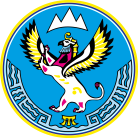 МИНИСТЕРСТВОЭКОНОМИЧЕСКОГО РАЗВИТИЯ РЕСПУБЛИКИ АЛТАЙ(МИНЭКОНОМРАЗВИТИЯ РА)АЛТАЙ РЕСПУБЛИКАНЫНГ ЭКОНОМИКАЛЫК ÖЗӰМИНИ НГ МИНИСТЕРСТВОЗЫ(АР МИНЭКОНОМÖЗӰМИ)В.И. Чаптынова ул., д. 24, г. Горно-Алтайск, Республика Алтай, 649000; Тел/факс. (388 22) 2-65-95;  e-mail: mineco@altaigov.ru; https://минэко04.рфВ.И. Чаптынова ул., д. 24, г. Горно-Алтайск, Республика Алтай, 649000; Тел/факс. (388 22) 2-65-95;  e-mail: mineco@altaigov.ru; https://минэко04.рфВ.И. Чаптынова ул., д. 24, г. Горно-Алтайск, Республика Алтай, 649000; Тел/факс. (388 22) 2-65-95;  e-mail: mineco@altaigov.ru; https://минэко04.рфВ.И. Чаптынова ул., д. 24, г. Горно-Алтайск, Республика Алтай, 649000; Тел/факс. (388 22) 2-65-95;  e-mail: mineco@altaigov.ru; https://минэко04.рф